holy 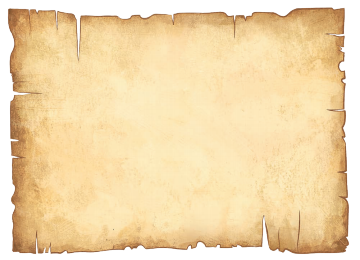 (Revelation 4:8) all-knowing (Job 34:21) 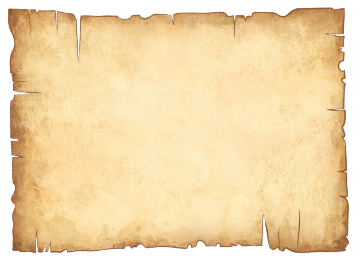 Into the World Older Kids Leader Guide • Unit 19, Session 1 © 2019 LifeWay OK to Print  eternal 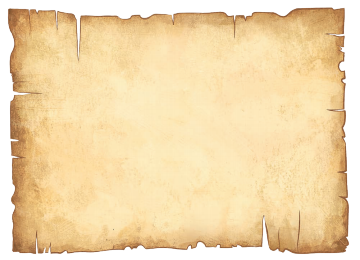 (Psalm 90:2) all-powerful 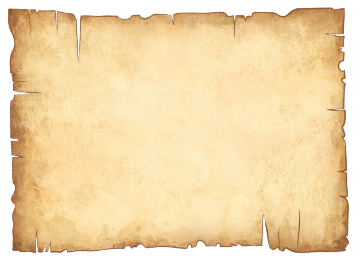 (Matthew 19:26)Attributes of God Instructions: Print and cut apart one copy. Use as directed in the leader guide. sovereign (2 Samuel 7:22) 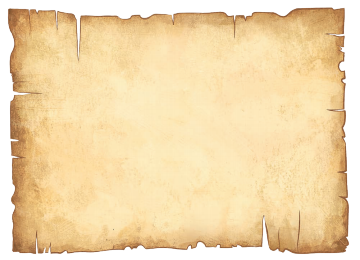 truthful 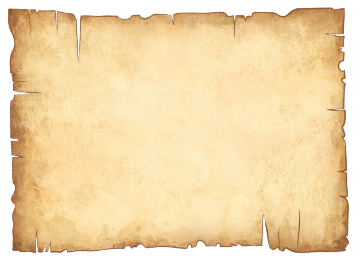 (Proverbs 30:5) Into the World Older Kids Leader Guide • Unit 19, Session 1 © 2019 LifeWay OK to Print unchanging 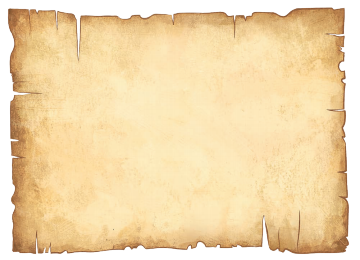 (Hebrews 13:8) everywhere 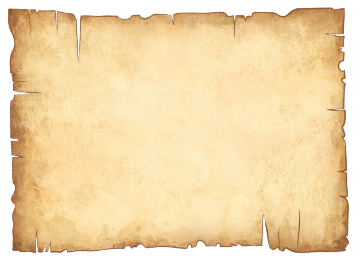 (Psalm 139:7-10) Attributes of God Instructions: Print and cut apart one copy. Use as directed in the leader guide. loving 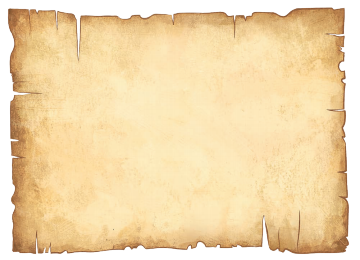 (1 John 4:16) merciful (Daniel 9:9) 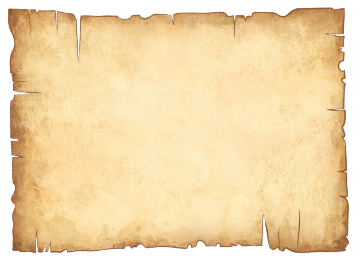 Into the World Older Kids Leader Guide • Unit 19, Session 1 © 2019 LifeWay OK to Print just 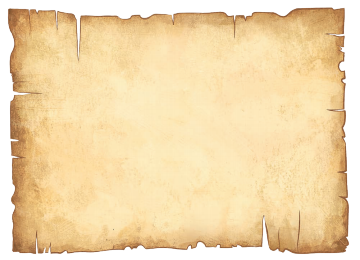 (Deuteronomy 32:4) good 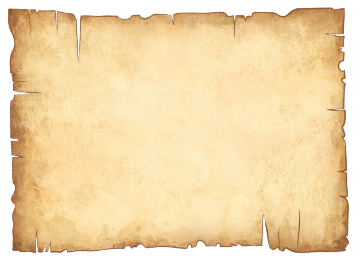 (Psalm 31:19) Attributes of God Instructions: Print and cut apart one copy. Use as directed in the leader guide. 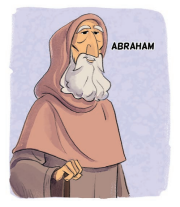 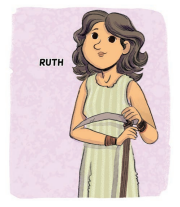 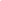 Into the World Older Kids Leader Guide • Unit 19, Session 1 © 2019 LifeWay OK to Print Family Faces Instructions: Print two copies per group on heavyweight paper. Cut apart the cards and use as directed in the leader guide. Into the World Older Kids Leader Guide • Unit 19, Session 2 © 2019 LifeWay OK to Print First and Second Instructions: Print and cut apart the cards. Use as directed in the leader guide. Into the World First and Second Older Kids Leader Guide • Unit 19, Session 2 © 2019 LifeWay OK to Print Instructions: Print and cut apart the cards. Use as directed in the leader guide. Brazil is the largest country in South (America) and the fifth  largest nation in the world. The official language is Portuguese. Brazil has many forests and jungles, including the largest rainforest in the world—the   (Amazon). The Amazon River also runs through Brazil. Brazil hosted the FIFA World Cup in 2014 and (soccer or  football) is definitely the favorite sport in the country. Brazil hosts the world’s largest carnival each year, called Rio Carnival. Millions of  people enjoy loud (music), dancing, and parades.  Many people in Brazil know about (Jesus), but do not choose to  follow Him. Missionaries teach the Bible and what it means to be a true Christian.Into the World Younger and Older Kids Leader Guide • Unit 19, Session 3 © 2019 LifeWay OK to Print  Brazil Facts Instructions: Print one copy and cut apart. Use as directed in the leader guide. 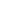 Into the World Younger and Older Kids Leader Guide • Unit 19, Session 3 © 2019 LifeWay OK to Print Brazilian Flag Instructions: Print one copy and use as directed in the leader guide. Volunteer Missionaries: Groups from churches often travel to another place for one to  eight weeks, serving with missionaries or Christians in the area. Short-Term Missionaries: Some people move to a new place for several months or even  a few years to be a missionary. They may not plan to live their whole lives in the new place,  but they obey God’s call to go and tell others about Jesus.  Long-Term or Career Missionaries: God calls some people to move to another place  to live for many years. These missionaries make their home in a new place and don’t leave  until God tells them to. Some will stay in their new home country or city for the rest of  their lives.Into the World Older Kids Leader Guide • Unit 19, Session 4 © 2019 LifeWay OK to Print  Missionaries Who Travel Instructions: Print one copy and cut apart. Use as directed in the leader guide. God wants all children, like these kids in Brazil, to learn about  Him and choose to follow Him all their lives. Missionaries help  bring medical care and Bible studies to children in Brazil.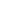 Into the World Younger and Older Kids Leader Guide • Unit 19, Session 5 © 2019 LifeWay OK to Print  Photos from Brazil Instructions: Print and use as directed in the leader guide. Christ the Redeemer is a famous statue in the city of Rio de  Janeiro, Brazil. Missionaries want people to know Jesus personally,  be forgiven of their sins, and have eternal life in heaven.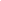 Into the World Younger and Older Kids Leader Guide • Unit 19, Session 5 © 2019 LifeWay OK to Print  Photos from Brazil Instructions: Print and use as directed in the leader guide. The Amazon River runs through Brazil, along cities and also  through thick jungles. God wants us to reach all people, even  those who live in the Amazon jungle, with the gospel.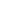 Into the World Younger and Older Kids Leader Guide • Unit 19, Session 5 © 2019 LifeWay OK to Print  Photos from Brazil Instructions: Print and use as directed in the leader guide. Brazil has large cities, steep mountains, jungles, and small  villages. We can pray that all people in Brazil will choose  to believe in Jesus as Savior and Lord.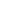 Into the World Younger and Older Kids Leader Guide • Unit 19, Session 5 © 2019 LifeWay OK to Print  Photos from Brazil Instructions: Print and use as directed in the leader guide. 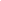 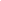 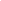 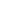 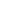 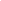 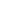 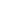 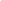 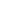 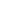 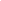 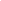 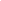 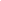 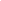 suseJ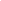 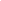 t sitpaBehtnhoJ